EUROPA – PAŃSTWA EUROPEJSKIE /powtórzenie/ Zad.1 - Zapoznaj się z mapą Europy: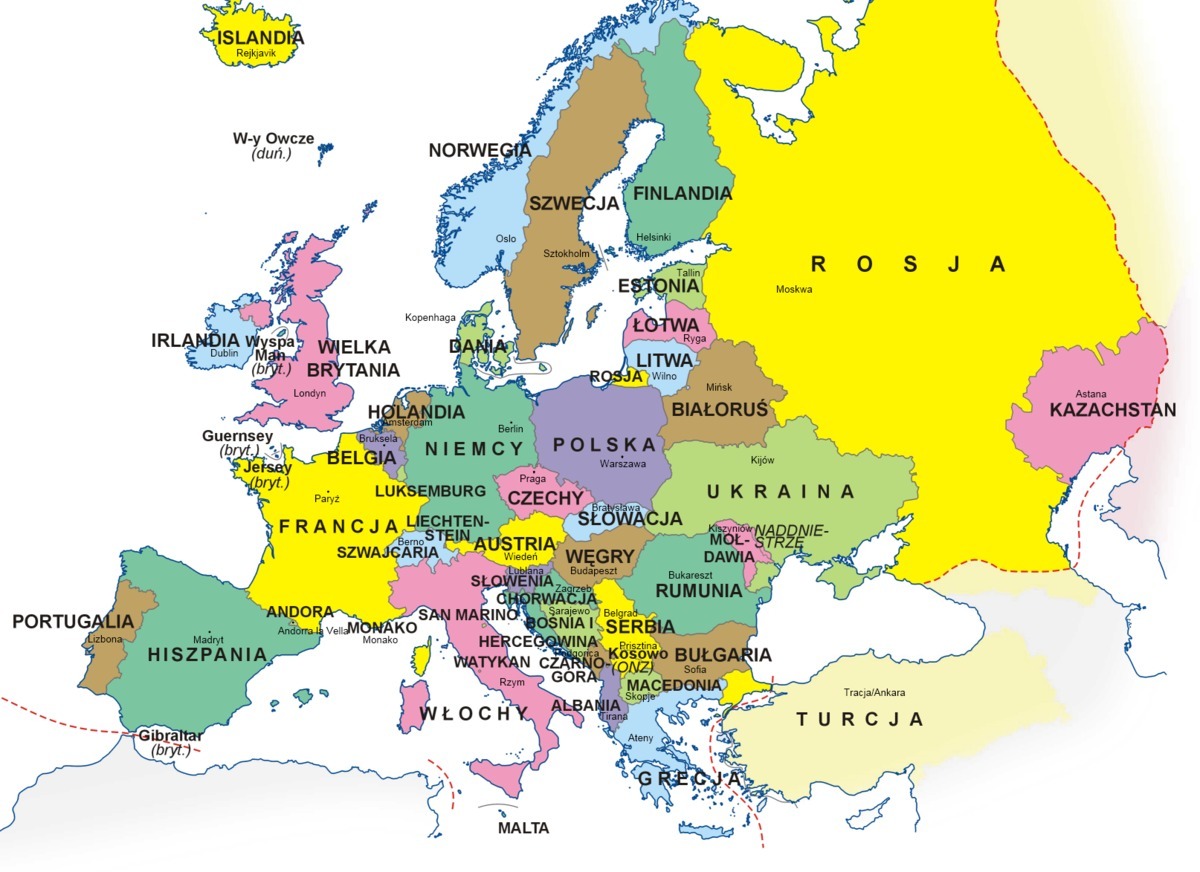 Zad. 2  Wydrukuj mapę i wpisz państwa które uda Ci się znaleźć. Polskę podpisz i zamaluj na czerwono. Zdjęcie wykonanej mapy wyślij mi proszę na telefon: 884 789 579, lub na whatsapa albo mesengera gdzie mamy stworzoną Naszą grupę,  lub na moją pocztę: kaska.berent@poczta.onet.plPs- jeśli nie masz drukarki, to wypisz na kartce /lub w zeszycie/ państwa Europy, które uda Ci się odszukać na kolorowej mapce. W razie problemów czy pytań proszę o telefon.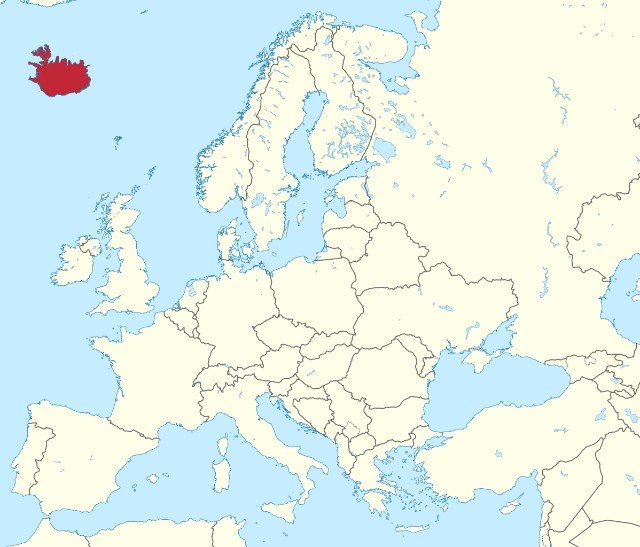 Zad 3. Rozpoznaj na zdjęciach miasto Europy i na osobnej kartce napisz jego nazwę, np. 1 – Warszawa/Praga, Berlin, Paryż, Londyn, Warszawa, Rzym/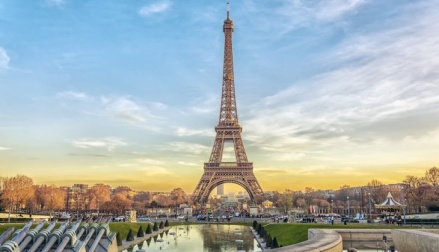 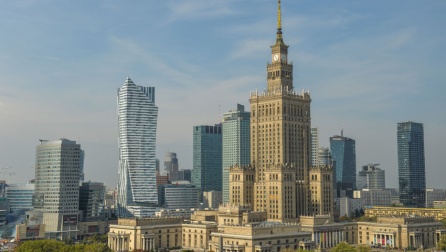 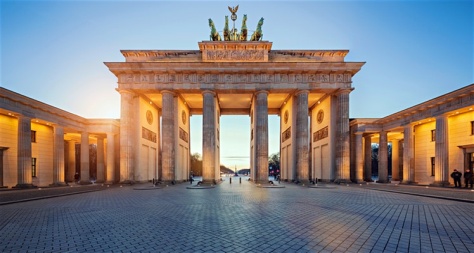 1				2				3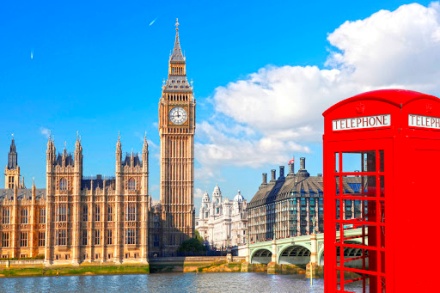 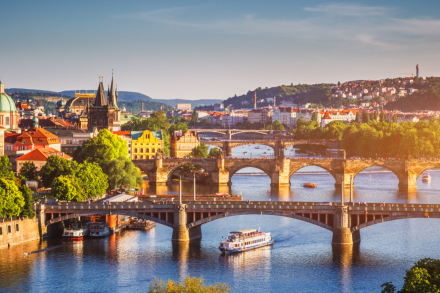 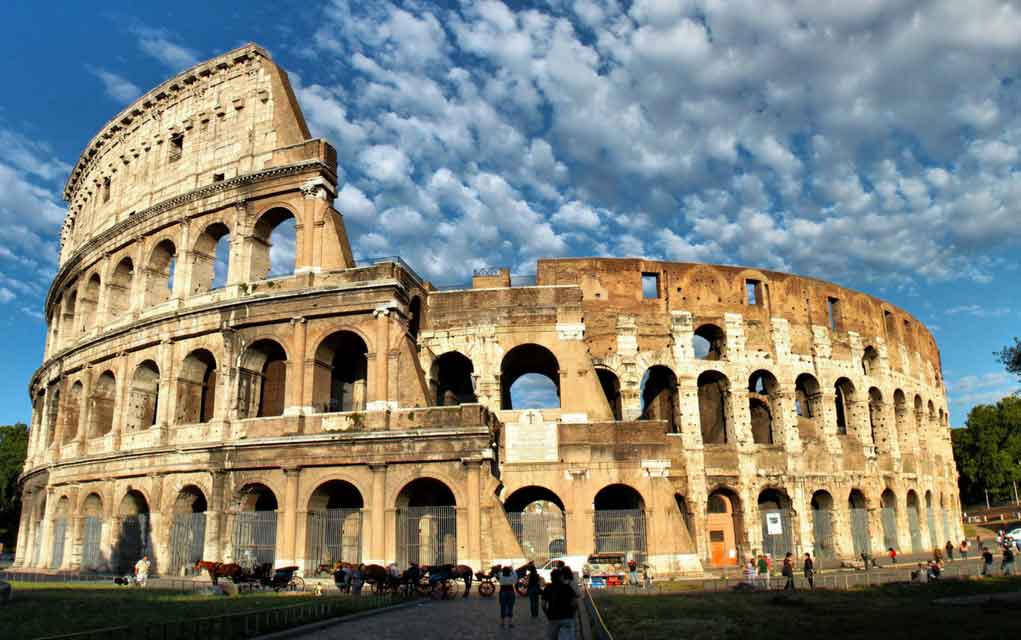             4				5					6Nie drukuj proszę zdjęć, napisz na kartce /lub w zeszycie/, jakie to miasta:1.2.3.4.5.6.Pozdrawiam.Katarzyna Berent.